Муниципальное бюджетное общеобразовательное учреждение«Средняя общеобразовательная школа №3» аула ДжерокайШовгеновского района Республики Адыгея385461 а.Джерокайул.Краснооктябрьская 45бskola3- gerokai@yandex.ru.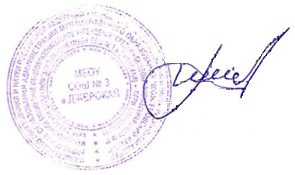  Утверждено 			Директор школы____________Паков М.М.Приказ № «_____»    от«_____»______________2021г.ПЛАН РАБОТЫПО ОКАЗАНИЮ МЕТОДИЧЕСКОЙ ПОМОЩИ ПЕДАГОГИЧЕСКИМ РАБОТНИКАМ В ВОПРОСАХ РАБОТЫ, ОБЕСПЕЧИВАЮЩЕЙ СОПРОВОЖДЕНИЕ  ПОЭТАПНОГО ВВЕДЕНИЯ НА ОБУЧЕНИЕ ПО ОБНОВЛЁННЫМ ФГОС НОО И ФГОС ООО В МБОУ СОШ №3 А.ДЖЕРОКАЙ                                                       Директор школы                                                                       М.М.Паков№ п/пМероприятияСрокиОтветственныеКонтрольные	показатели исполнения планаОРГАНИЗАЦИОННО-МЕТОДИЧЕСКОЕ ОБЕСПЕЧЕНИЕОРГАНИЗАЦИОННО-МЕТОДИЧЕСКОЕ ОБЕСПЕЧЕНИЕОРГАНИЗАЦИОННО-МЕТОДИЧЕСКОЕ ОБЕСПЕЧЕНИЕОРГАНИЗАЦИОННО-МЕТОДИЧЕСКОЕ ОБЕСПЕЧЕНИЕОРГАНИЗАЦИОННО-МЕТОДИЧЕСКОЕ ОБЕСПЕЧЕНИЕСоздание  условий для повышенияЗаместитель директораФормирование списка учителей, планирующих реализацию ФГОС НОО и ФГОС ООО в 1,5 классах с 01.09.2022 года, подлежащих обязательному прохождению курсов повышения квалификации по обновленным ФГОС1.квалификации педагогов и членов администрации школ по вопросам внедрения и реализации обновленныхВ течение годаЗаместитель директораФормирование списка учителей, планирующих реализацию ФГОС НОО и ФГОС ООО в 1,5 классах с 01.09.2022 года, подлежащих обязательному прохождению курсов повышения квалификации по обновленным ФГОСФГОС НОО и ФГОС ОООЗаместитель директораФормирование списка учителей, планирующих реализацию ФГОС НОО и ФГОС ООО в 1,5 классах с 01.09.2022 года, подлежащих обязательному прохождению курсов повышения квалификации по обновленным ФГОСЗаместитель директораФормирование списка учителей, планирующих реализацию ФГОС НОО и ФГОС ООО в 1,5 классах с 01.09.2022 года, подлежащих обязательному прохождению курсов повышения квалификации по обновленным ФГОС2.Выбор УМК:⎯ 1 классы: для реализации ФГОС НОО; ⎯ 5 классы для реализации ФГОС ООО;Апрель –май 2022 годаЗаместительдиректора,библиотекарьПроект приказа «Об утверждении списка учебников и учебных пособий для использования при реализации основныхобразовательных программначального общего, основного общего, среднего общего образованияв МБОУ СОШ №3 а.Джерокай на 2022-2023учебный год»3.Утверждение ООП:НОО по ФГОС НООООО по ФГОС ОООМай-август 2022 годаДиректор, заместитель директора,рабочая группаПроект приказов об утверждении:ООП НОО по ФГОС НОО;ООП ООО по ФГОС ООО4.Консультирование по созданию Рабочих программ по учебнымпредметам «Алгоритм разработки РП в соответствии с требованиямиобновлённых ФГОС НОО и ФГОС ООО»Апрель – август 2022 годаЗаместитель директора, рабочая группаПроекты рабочих программ учителей по всем учебным предметам учебного плана5.Экспертиза рабочих программ по ФГОС НОО и ФГОС ОООДо 01.09.2022годаЗаместитель директора, рабочая группаПроект	приказов	об	утверждении рабочих программ для реализации:ООП НОО по ФГОС НОО;ООП ООО по ФГОС ООО6.Консультирование педагогов по проблемам реализации ФГОС НОО, ФГОС ОООВ течение годаЗаместитель директора, рабочая группаИндивидуальные консультации по запросам7.Заседания педагогических советов:Внедрение ФГОС третьего поколения: сравнительный анализ ФГОС –перспективы реализацииТребования к рабочим программам в соответствии с новыми ФГОС НОО и ФГОС ОООАпрель 2022 годаЗаместитель директора,рабочая группаПротоколы педагогических советов8.Проведение собраний «Обновленные ФГОС НОО и ФГОС ОООобразования. Перспективы реализациидля родителей (законных представителей)Май 2022 годаЗаместитель директора, классные руководителирабочая группаПротоколы родительских собранийИнформация на официальном сайте9.Организация системы внутришкольного контроля за введением ФГОСВ течение годаЗаместитель директора, рабочая группаИндивидуальные консультации10.Открытые уроки в предметные недели с целью ознакомления с опытом работы учителей-предметников поформированию УУД и функциональной грамотности у обучающихся всоответствии с требованиями ФГОС НОО и ФГОС ОООВ течение годаРабочая группа,учителя предметникиБанк заданий по формированию УУД, функциональной грамотности11.Участие в семинарах (вебинарах, совещаниях) муниципального и регионального уровней по вопросам реализации ФГОС НОО и ФГОС ОООВ течение годаЗаместитель директора, рабочая группаИнформация	на	совещаниях	с педагогическими работникамиИНФОРМАЦИОННО-МЕТОДИЧЕСКОЕ ОБЕСПЕЧЕНИЕИНФОРМАЦИОННО-МЕТОДИЧЕСКОЕ ОБЕСПЕЧЕНИЕИНФОРМАЦИОННО-МЕТОДИЧЕСКОЕ ОБЕСПЕЧЕНИЕИНФОРМАЦИОННО-МЕТОДИЧЕСКОЕ ОБЕСПЕЧЕНИЕИНФОРМАЦИОННО-МЕТОДИЧЕСКОЕ ОБЕСПЕЧЕНИЕ12.Размещение и обновление информационной папки«Методическое сопровождение ФГОС НОО и ФГОС ООО».В течение годаЗаместитель директораИнформационная папка13.Размещение информации по вопросам внедрения и реализации ФГОСна официальном сайте школыВ течение годаЗаместитель директораИнформация на официальном сайте14.Создание	и	систематическое пополнение библиотечкиметодической литературы по теме«Внедрение и реализация ФГОС НООи ФГОС ООО»В течение годаРабочая  группаБанк методической литературы, в том числе в электронном форматеАНАЛИТИЧЕСКОЕ ОБЕСПЕЧЕНИЕАНАЛИТИЧЕСКОЕ ОБЕСПЕЧЕНИЕАНАЛИТИЧЕСКОЕ ОБЕСПЕЧЕНИЕАНАЛИТИЧЕСКОЕ ОБЕСПЕЧЕНИЕАНАЛИТИЧЕСКОЕ ОБЕСПЕЧЕНИЕ15.Анализ оснащенности учебного процесса и оборудования учебных помещений школы в соответствии с требованиями обновленных ФГОС2полугодие 2021-2022учебного годаДиректор, заместитель директора,рабочая группаФормирование заявок на приобретение необходимого оборудования для обеспечения готовности к введению ФГОС16.Анализ готовности реализации курсов внеурочной деятельности на 2022-2023 учебный годАпрель-майЗаместитель директора по воспитательной работеПлан внеурочной деятельности на 2022-2023 учебный год17.Диагностика уровняпознавательной активности обучающихся 1,5 классовОктябрь 2022годапедагог- психологСправкаИндивидуальные консультации для классных руководителей18.Рассмотрение вопроса на заседании Наблюдательного Совета школы: «О материально-техническом обеспечениии оснащении образовательной деятельности. О готовности МБОУ СОШ №3 а.Джерокай к началу учебного года»Сентябрь 2022ДиректорПодготовленное сообщение на Совете школы19.Рассмотрение вопроса на заседаниях ШМО и педсовете: «О состоянии обеспечения обучающихся 1-2 и 5-6классов учебниками и учебными пособиями»Сентябрь2022годазаместитель директора, библиотекарьПодготовленное сообщение на педсовете